Positive Classroom Behavioral Support Snapshot:  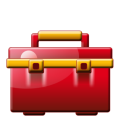 Continuum of Practices for Responding to BehaviorUsing the Science of Behavior as a Foundation for our Support to Build Fluency with School-wide ExpectationsReferences:Daniels, A.C. (2000). Bringing out the best in people:  How to apply the astonishing power of positive reinforcement.      NY:  McGraw-Hill.McIntosh, K., & Goodman. S. (2016).  Integrated multi-tiered systems of support:  Blending RTI and PBIS. NY:  The     Guildford Press.Simonsen, B., & Myers, D. (2015). Classwide Positive Behavior Interventions and Supports:  A guide to proactive      classroom management. NY:  The Guilford Press.Sprick, R. (2006). Discipline in the Secondary Classroom:  A positive approach to behavior management (2nd ed.). San      Francisco, CA:  Jossey-Bass.Sutherland, K.S., Wehby, J.H. & Copeland, S.R. (2000). Effect of varying rates of behavior-specific praise on the on-task behavior of students with EBD. Journal of Emotional and Behavior Disorders, 8, 2-8.Assessment for Responses to Student Behavior Use this for self-assessment and non-evaluative classroom observations (e.g., record self, buddy observations, peer observations, coach observations). Tips for Building Fluency:Predict your current ratio. Collect Data on your current ratio. Set a measureable Goal to increase ratio.Collect data on your ratio to assess and/or progress monitor ratio (e.g. record yourself, ask a peer to observe you and collect data, ask a student to collect data, review student points or tangibles such as tickets paired with BSP statements. Create sentence stems for behavior specific praise statements to post around the room. “I am noticing …” You are … “ Thank you for …” I see two students are …”Set a goal of BSP statements for a period of time and put paper clips in your pocket for the number you want to reach. Watch time you use a BSP statement, move a paper clip out of the pocket. Play the Positive Behavior Game to increase ratio.